В Ярославской области благодаря вмешательству природоохранной прокуратуры ликвидирована несанкционированная свалкаВ ходе проведения проверки по обращению, поступившему на личном приеме первого заместителя Волжского межрегионального природоохранного прокурора, установлен факт наличия на земельном участке сельскохозяйственного назначения вблизи деревни Липовицы Некрасовского района Ярославской области несанкционированной свалки твердых коммунальных отходов, площадью 150 кв.м.Ярославской межрайонной природоохранной прокуратурой в суд направлено исковое заявление к собственнику земельного участка с требованием о ликвидации несанкционированной свалки отходов.Требования прокуратуры удовлетворены в полном объеме.В мае 2023 года несанкционированная свалка отходов ликвидирована, с территории участка вывезено 15 куб.м. отходов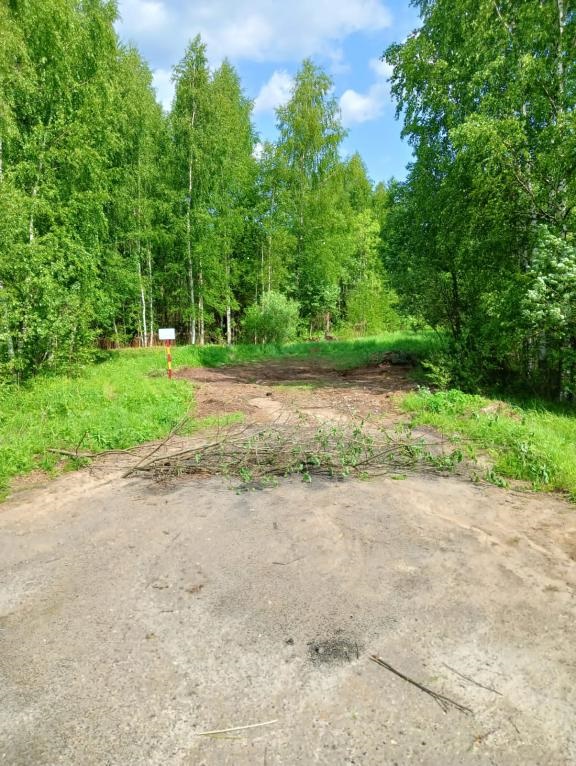 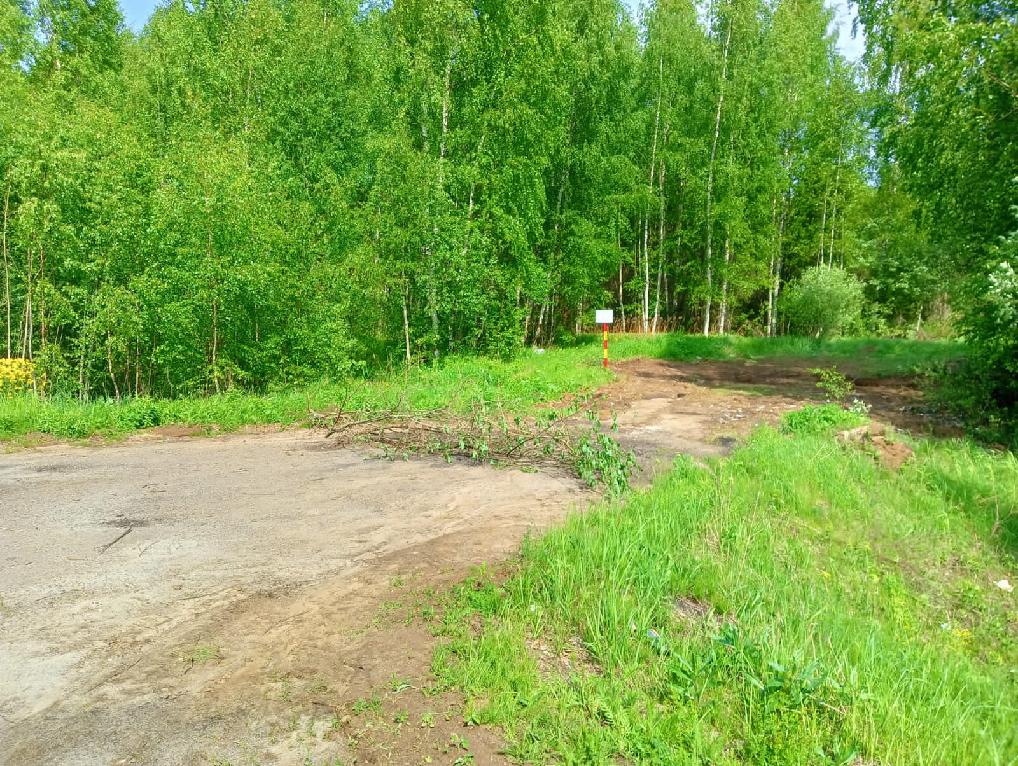 